St. Timothy Lutheran ChurchPentecost Sunday – Drive-In Communion	August 15, 2021 – 10:00 a.m. Thank you for worshiping with us today at our Drive In Service.  We hope it will be a blessing for you.  Just tune to 98.3 FM on your car radio and listen to the prelude until the service begins at 10:00.Prelude      Announcements*Confession and Forgiveness	P:  Blessed be the holy Trinity,  one God, the God of manna, the God of miracles, the God of mercy.C:  Amen.P:  Drawn to Christ and seeking God’s abundance, let us confess our sin.(A moment of silent reflection and confession)P:  God, our provider,C:  help us.  It is hard to believe there is enough to share.  We question your ways when they differ from the ways of the world in which we live.  We turn to our own understanding rather than trusting in you.We take offense at your teachings and your ways.Turn us again to you.  Where else can we turn?  Share with us the words of eternal life and feed us for life in the world.  Amen.P:  Beloved people of God: in Jesus, the manna from heaven, you are fed and nourished.  By Jesus, the worker of miracles, there is always more than enough.  Through Jesus, the bread of life, you are shown God’s mercy: you are forgiven and loved into abundant life.C:  Amen.*	Praise Song		Shout to the North*	P:  Greeting 		P:  The grace of our Lord Jesus Christ, the love of God 			and the Communion of the Holy Spirit be with you always.      C:  And also with you.*	P:  Prayer of the Day Ever-loving God, your Son gives himself as living bread for the life of the world. Fill us with such a knowledge of his presence that we may be strengthened and sustained by his risen life to serve you continually, through Jesus Christ, our Savior and Lord.   C: Amen. 	AL: Reading	Ephesians 5:15-20 	      Here ends the reading.   P:  The holy gospel according to ____________.	C:		Glory to you, O Lord.	P: 	Gospel              	          John 6:51-58	                                                                      	P:		The gospel of the Lord.	C:		Praise to you, O Christ	P:  	Sermon:	    SAM Frann Wilson*	Sermon Song:   Here I Am Lord    *AL:  Apostles’ Creed		I believe in God, the Father almighty,		Creator of heaven and earth.	I believe in Jesus Christ, God’s only son, our Lord, 		Who was conceived by the Holy Spirit, 				born of the virgin Mary, suffered under Pontius 		Pilate, was crucified, died and was buried.  		He descended to the dead.  On the third day he 		rose again; He ascended into heaven,		He is seated at the right hand of the Father and		He will come to judge the living and the dead.	I believe in the Holy Spirit, the holy catholic church, 		The communion of saints, the forgiveness of sins,		The resurrection of the body, and the life 				everlasting.     Amen.*P/AL:  Prayers of the Church  *	P:  Sharing God’s Peace	P:  The peace of the Lord be with you always.	C:  And also with you.		P:  Let’s share God’s peace with one another.            HONK YOUR HORNS to share the peace!Offering:  Thank you for mailing in your offering or placing it in the container on your way in or out of the Drive In Service.Great Thanksgiving 	P:  The Lord be with you.	C:  And also with you.	P:	Lift up your hearts.	C:	We lift them to the Lord	P:	Let us give thanks to the Lord our God.	C:	It is right to give our thanks and praise.	P:  In the night in which he was betrayed, our Lord Jesus	took bread, and gave thanks; broke it, and gave it to his 	disciples, saying: Take and eat; this is my body, given for 	you. Do this for the remembrance of me.	Again, after supper, he took the cup, gave thanks, and 	gave it for all to drink, saying: This cup is the new	covenant in my blood, shed for you and for all people for 	the forgiveness of sin. Do this for the remembrance of me.*P:  Lord’s Prayer			Our Father, who art in heaven,			Hallowed be thy name.		Thy kingdom come, thy will be done,			On earth as it is in heaven.		Give us this day our daily bread;			And forgive us our trespasses,		As we forgive those who trespass against us;		And lead us not into temptation,			But deliver us from evil.		For thine is the kingdom, and the power,			And the glory, forever and ever.  Amen  	P: Christ has set the table with more than enough for all. 	    Come.	P:  The body of Christ given for you.	C:	  Amen (eat your wafer.)	P:  The blood of Christ shed for you.  	C:	  Amen (drink your juice.)	P:		The body and blood of our Lord Jesus Christ, strengthen 			you and keep you in his grace.*	P:	Benediction The blessing of God, who provides for us, feeds us, and journeys with us, ☩ be upon you now and forever.C:  Amen.*	Sending Song:  Christ Be Our Light*	Dismissal		AL: Go in peace.  You are the body of Christ.		C:	 Thanks be to God.  	Service SongsShout to the NorthMen of faith rise up and sing Of the great and glorious king.You are strong when you feel weak, In your brokenness complete.(Refrain)Shout to the North and the South,Sing to the East and the West.Jesus is Savior to all.Lord of heaven and earth.Rise up women of the truthStand and sing to broken hearts.Who can know the healing powerOf our awesome King of love.(Refrain)We’ve been through fire, we’ve been through rain.We’ve been refined by the power of His name.We’ve fallen deeper in love with You.You’ve burned this truth on our lips.Shout to the North and the South,Sing to the East and the West.Jesus is Savior to all.Lord of heaven and earth.Shout to the North and the South,Sing to the East and the West.Jesus is Savior to all.Lord of heaven and earth.Here I Am LordI, the Lord of sea and sky, I have heard My people cry.All who dwell in dark and sin, My hand will save.I, who made the stars of night, I will make their darkness bright.Who will bear my light to them? Whom shall I send?(Refrain)Here I am, Lord. Is it I, Lord? I have heard You calling in the night.I will go, Lord, if You lead me. I will hold Your people in my heart.I, the Lord of wind and flame, I will tend the poor and lame.I will set a feast for them. My hand will save.Finest bread I will provide till their hearts be satisfied.I will give My life to them. Whom shall I send?(Refrain)Christ Be Our LightLonging for light, we wait in darknessLonging for truth, we turn to You.Make us Your own, Your holy peopleLight for the world to see.Longing for food, many are hungryLonging for water, many still thirst.Make us Your bread, broken for others,Shared until all are fed.(Refrain)Christ be our light! Shine in our hearts.Shine through the darkness.Christ, be our light! Shine in Your churchgathered today.Longing for shelter, many are homeless.Longing for warmth, many are cold.Make us Your building, sheltering others,Walls made of living stone.Many the gifts, many the people,Many the hearts that yearn to belong,Let us be servants to one another,Signs of Your kingdom come.(Refrain)ANNOUNCEMENTS***We welcome everyone today as we continue our indoor worship in addition to our Summer Drive-In Service.     Come inside OR stay in your car.   Your choice!*** Welcome back to Frann Wilson!*** COVIDVaccinated – no mask required, 6’ social distancing not required, hymnals availableUnvaccinated – masks remain mandatory, social distancing recommended***Prayer Requests:  Family and Friends of Barb Mattern, Pastor Ivy Gauvin, Gene Heil, Roy Pihl, George and Janet Balcom, Beverly Klang, Trudy Fetzner, Thom Shagla, Matt Isaacson, Dave Bentley, Joe Gauvin, Emerson Allaby, Karen Brown and Sarah Van Staalduinen, those serving in the military and law enforcement and their families, including Ben Wickerham.***Church Council Meeting today following worship.***Birthday Greetings this week to Jessica Goebel and Darlene Turnquist.   Happy Birthday!!!***Adult Bible Study - To continue in the Fall.While Pr. Ivy is out on leave, you can contact Pastor Heather Allport-Cohoon if there is a need for pastoral care. She can be reached at 716-708-6466.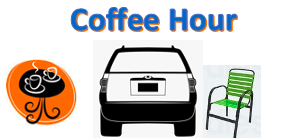 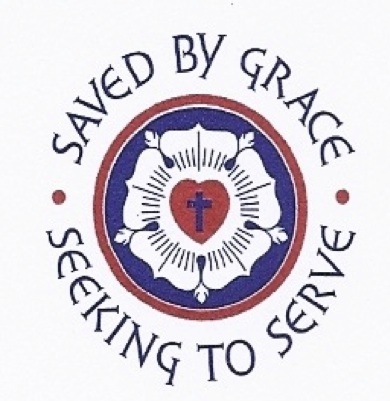 St. TimothyLUTHERAN CHURCHDrive-In ServiceSunday, August 15, 2021Minister – Frann WilsonAssistant Liturgist – Tammy HaasKeyboard – Gale Svenson-CampbellSingers – Ann McKillip and Kathy CarlsonPr. Gauvin’s Cell – (716) 904-0855Church Email – sttimothy2015@gmail.comFacebook – www.facebook.com/sttimsbemusWebsite – www.sttimothybemus.com